Restaurant L’Estel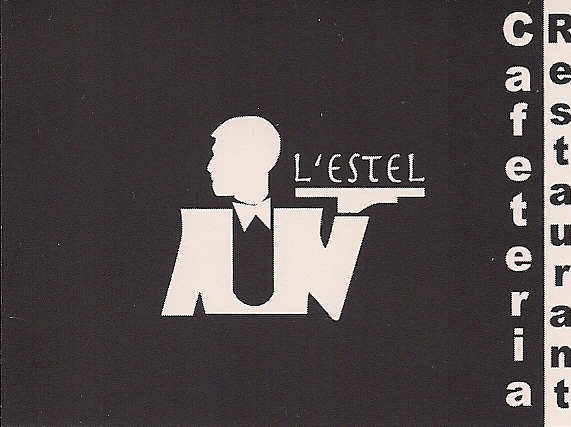 C/ del Vent, 1143201-ReusTelf. 977 316043rest.estel@gmail.comMENÚ SOPAR NADAL 2016APERITIU:Pa de vidre amb pernil ibèric (per persona)PRIMERS A ESCOLLIR:Amanida de formatge de cabra. Amanida de llagostins amb alvocat i ametlles torrades.  Escudella.Tallarins negres amb gules i gambes. SEGONS A ESCOLLIR:Bacallà gratinat amb patates panadera. Ventresca  de tonyina amb verdures a la soja. Braó de xai al forn. Melós de vedella al vi negre. POSTRES A ESCOLLIR:Tiramisú casolà.Gelat de vainilla amb suc de taronja.Trufes de xocolata casolanes. Pudding casolà. PaVi.Aigua.Cava Brut Nature.Café.	Preu: 28,00 €  (IVA inclòs)